K3 – DUMilí přátelé a milovníci umění,Na následujícím odkaze můžete shlédnout velmi zajímavý dokument o impresionismu s názvem Skandální impresionisté.Je tam téměř vše, o čem jsme v posledních hodinách mluvili. Přeji ničím nerušený umělecký zážitek https://www.youtube.com/watch?v=QNZnpVvEW_c A protože vám již došla učebnice, přikládám naskenované stránky z Průvodce VU 4, týkající se generace Národního divadla. Příště pošlu postimpresionismus.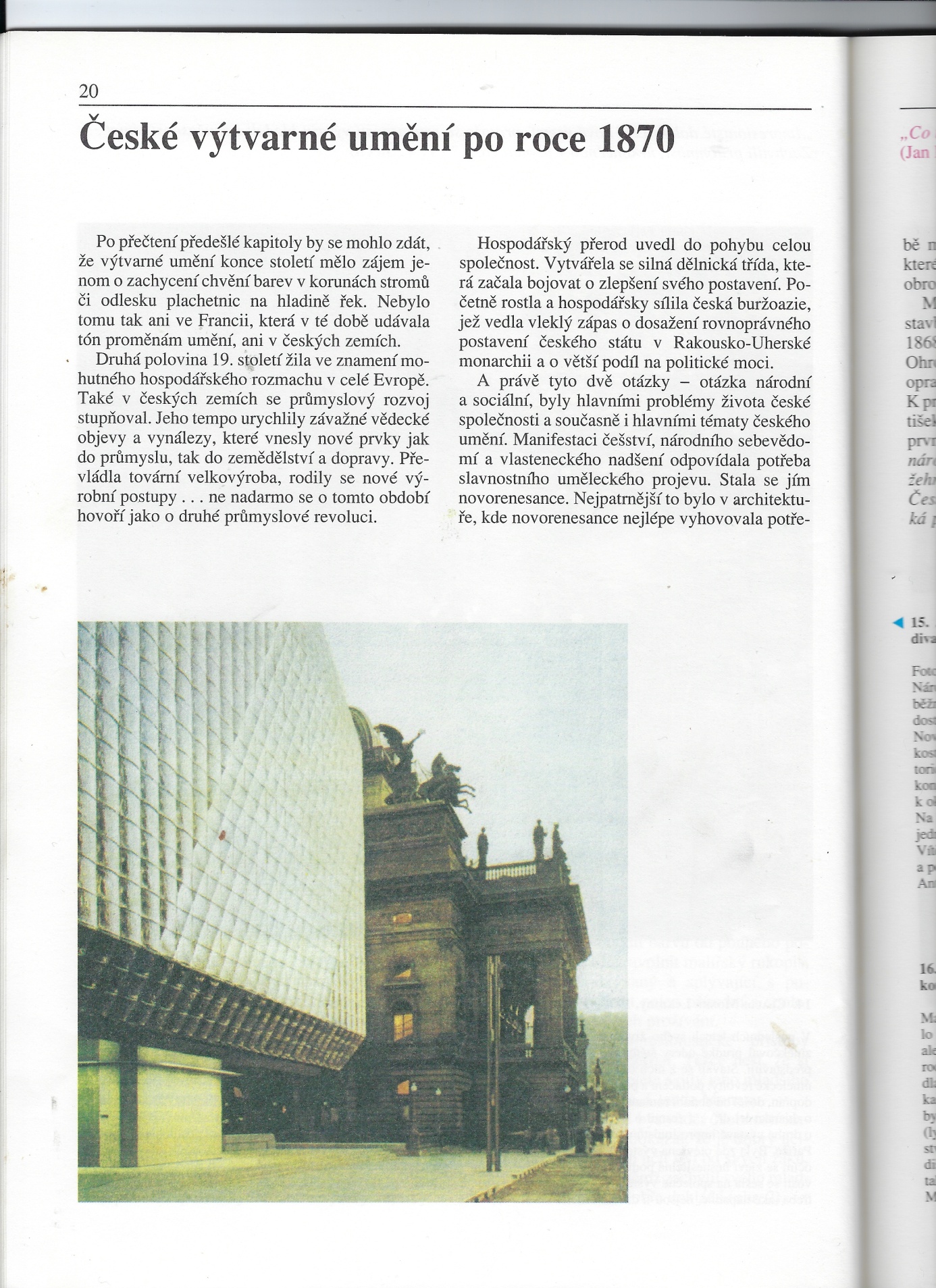 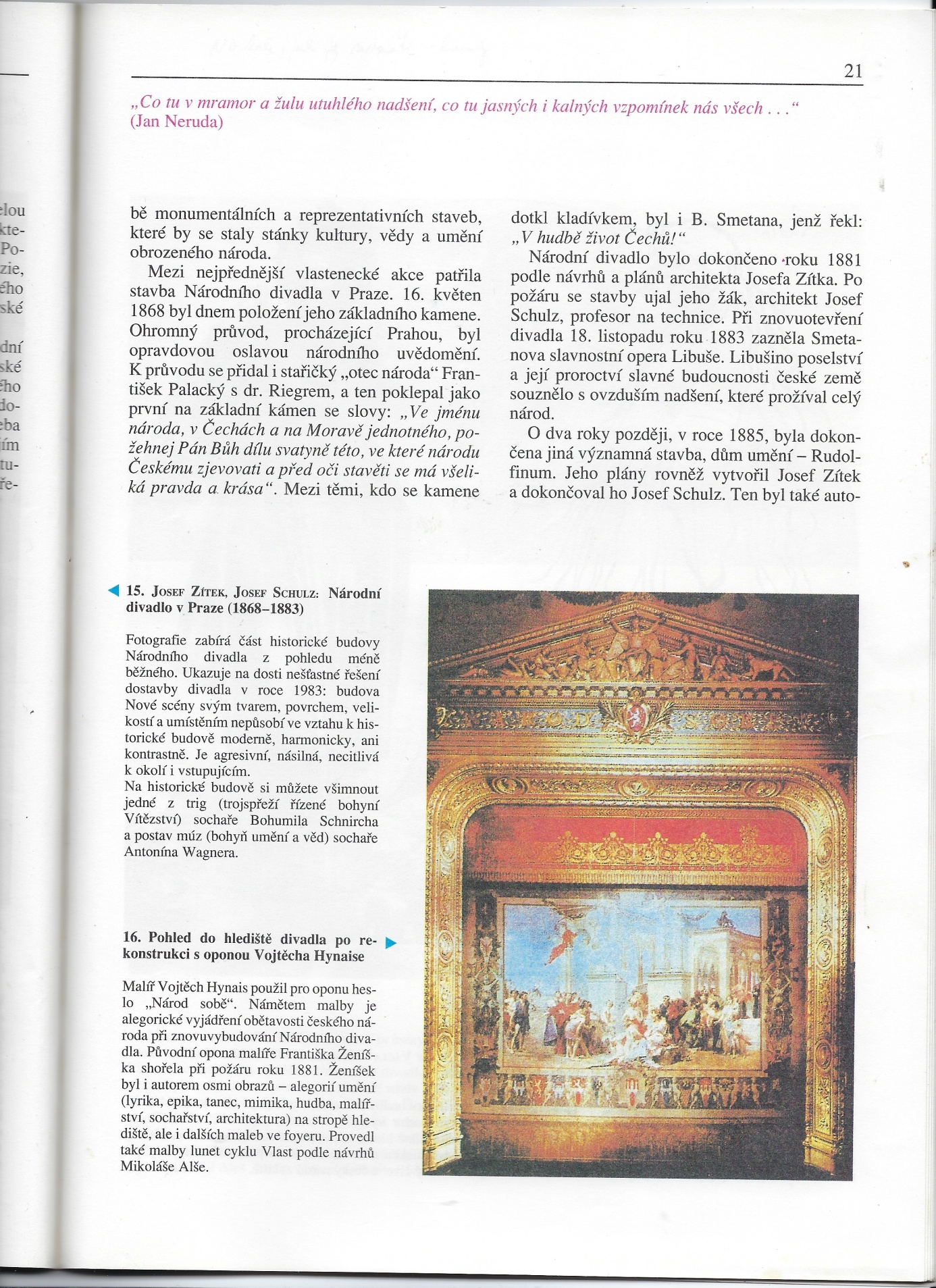 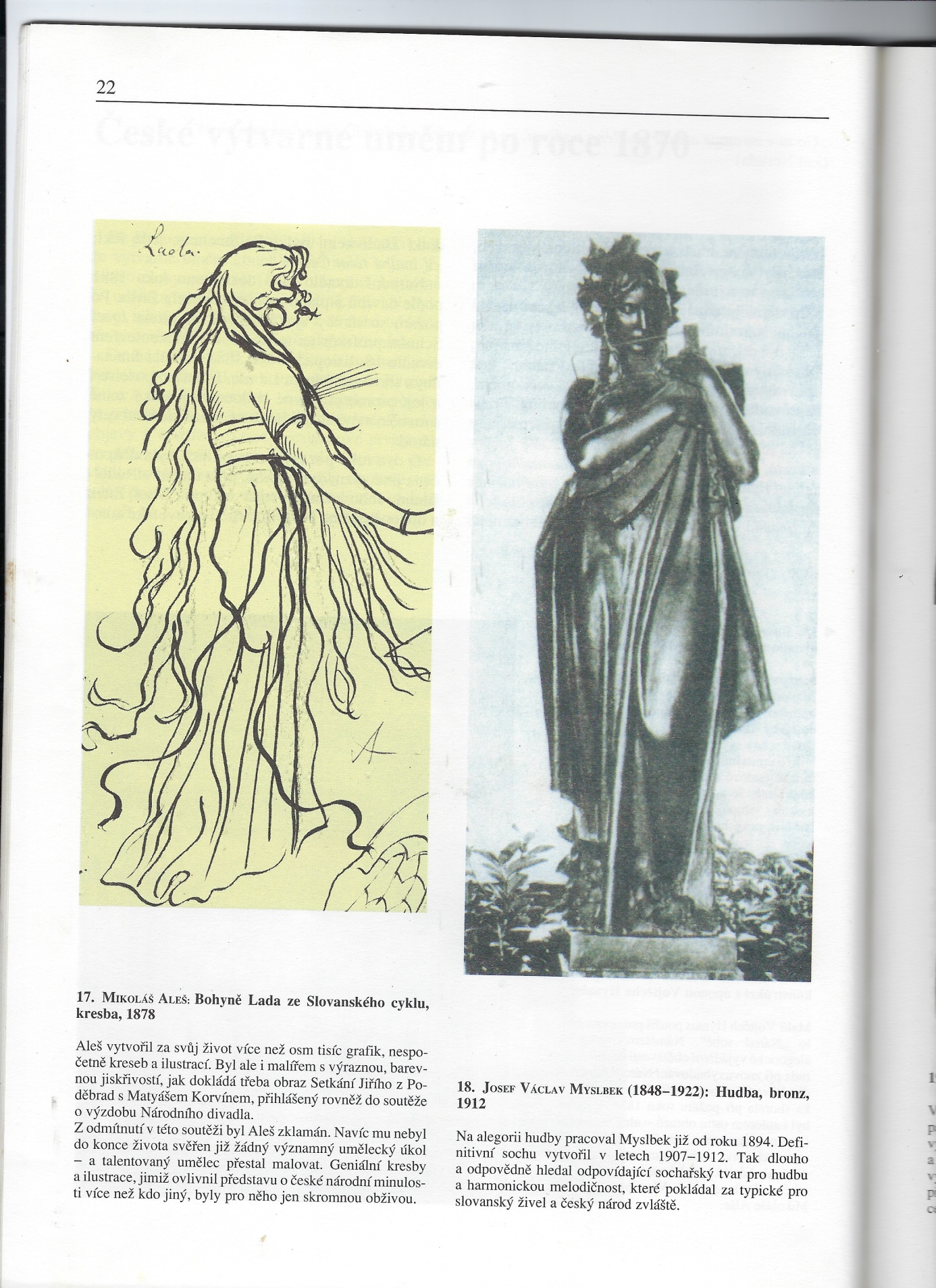 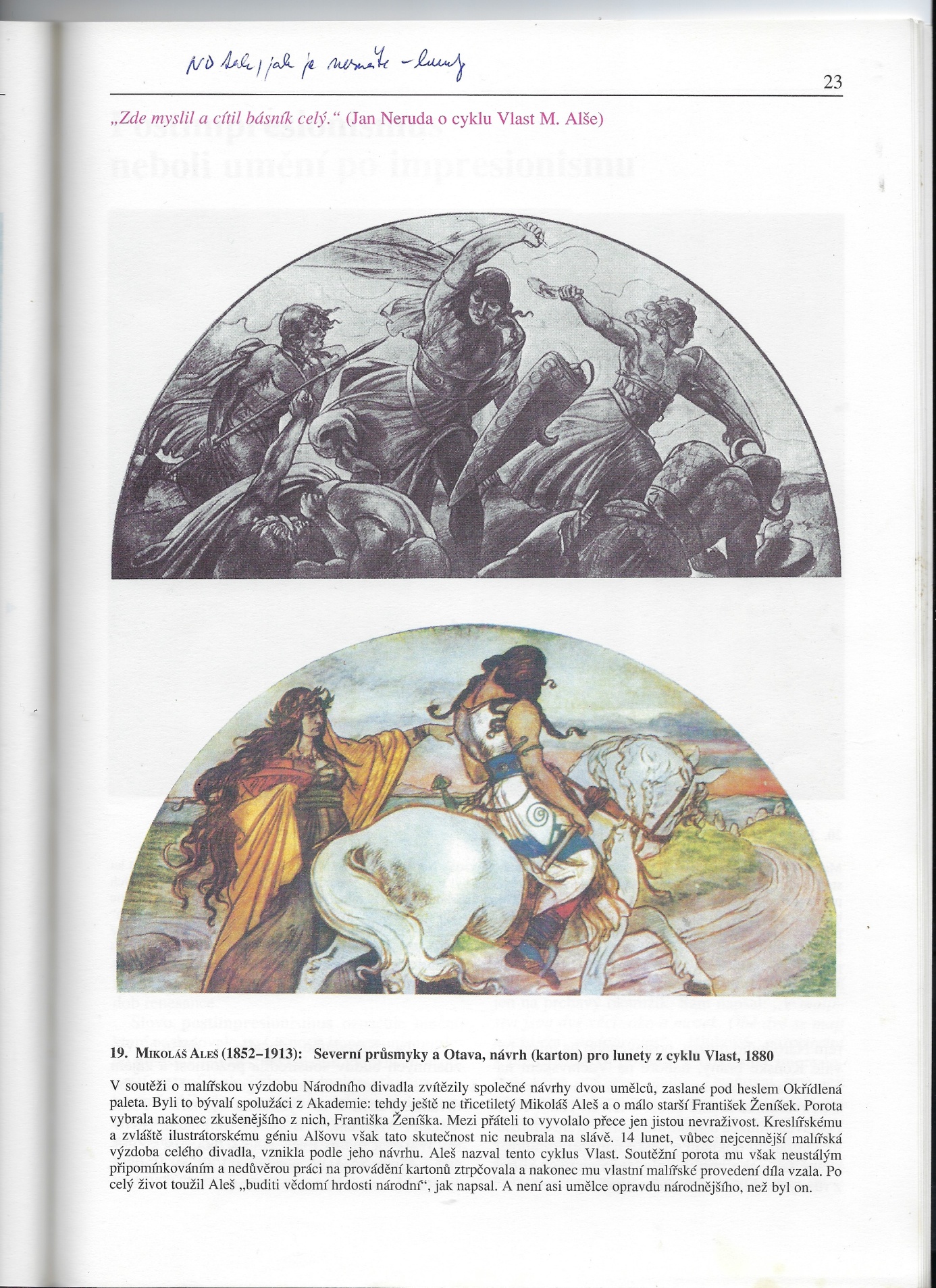 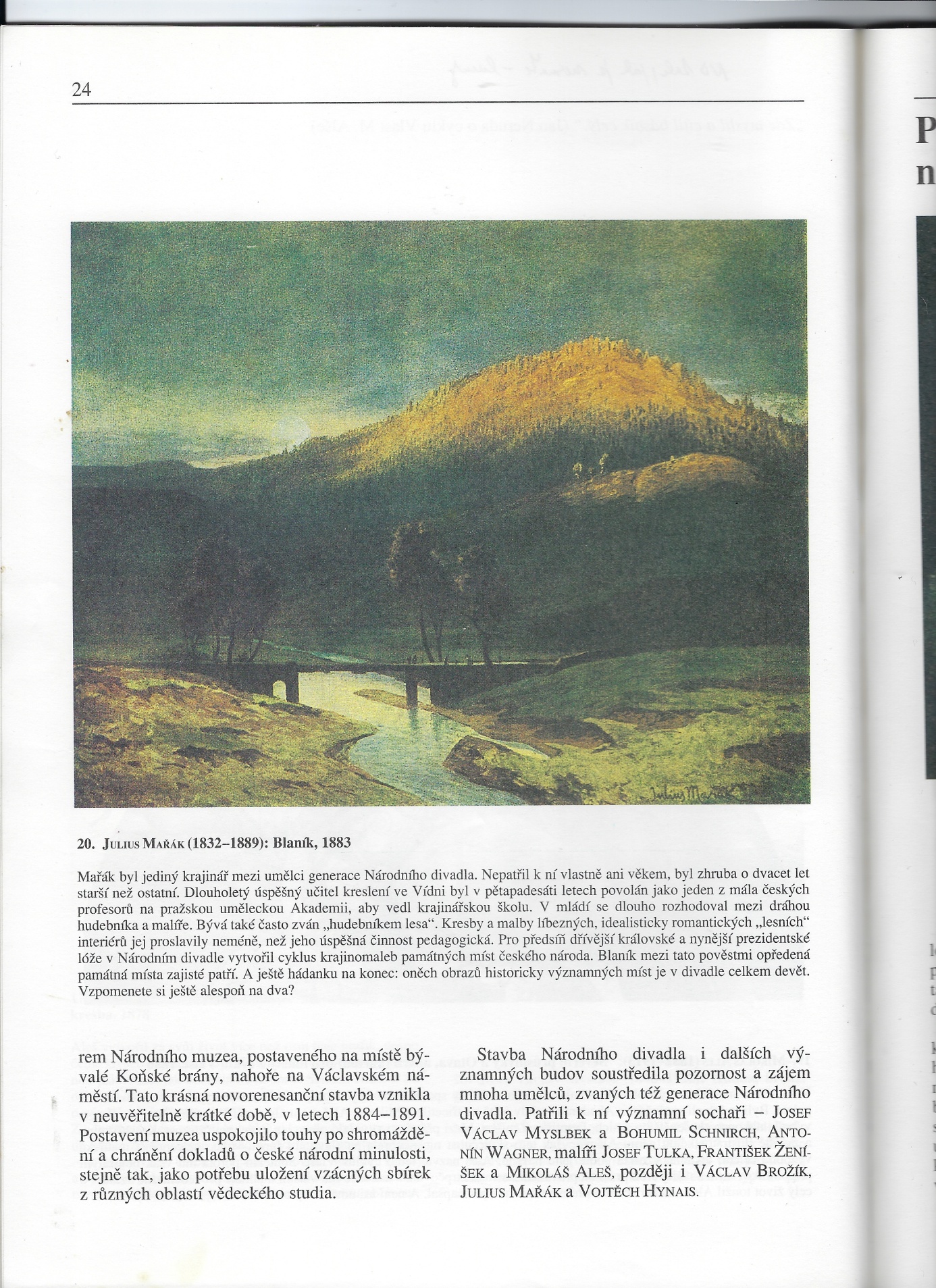 